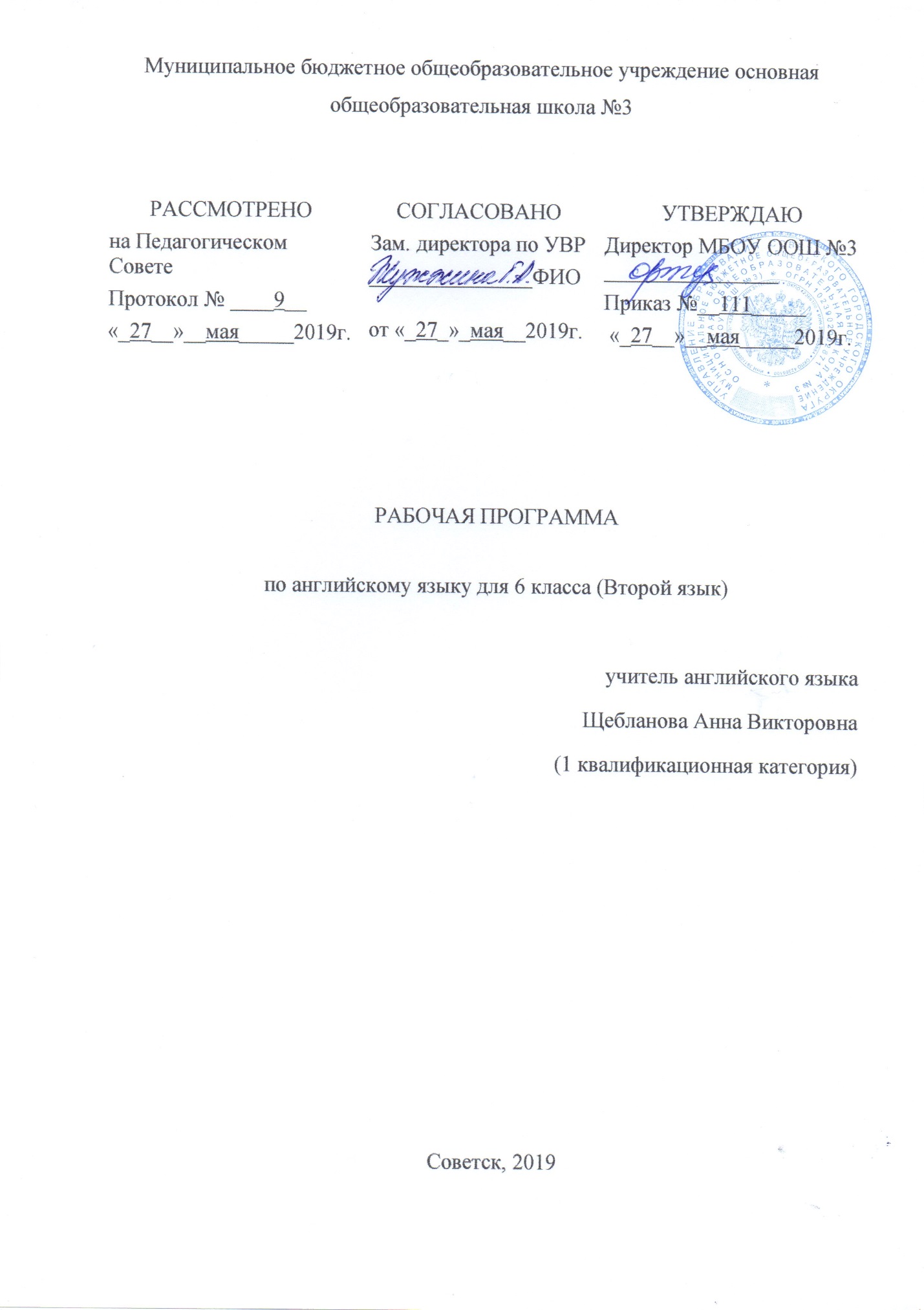 Содержание:1.	Планируемые результаты  …………………………………. 3 - 82.	Содержание обучения  …………………………………….. 93.	Тематическое планирование  ……………………………... 10 - 12Планируемые результаты.Федеральный государственный стандарт основного общего образования формулирует требования к результатам освоения основной образовательной программы в единстве личностных, метапредметных и предметных результатов.Личностные результатыОдним из главных результатов обучения иностранному языку является готовность выпускников основной школы к самосовершенствованию в данном предмете, стремление продолжать его изучение и понимание того, какие возможности дает им иностранный язык в плане дальнейшего образования, будущей профессии, общего развития, другими словами, возможности самореализации. Кроме того, они должны осознавать, что иностранный язык позволяет совершенствовать речевую культуру в целом, что необходимо каждому взрослеющему и осваивающему новые социальные роли человеку. Особенно важным это представляется в современном открытом мире, где межкультурная и межэтническая коммуникация становится все более насущной для каждого. Хорошо известно, что средствами иностранного языка можно сформировать целый ряд важных личностных качеств. Так, например, изучение иностранного языка требует последовательных и регулярных усилий, постоянной тренировки, что способствует развитию таких качеств, как дисциплинированность, трудолюбие и целеустремленность. Множество творческих заданий, используемых при обучении языку, требуют определенной креативности, инициативы, проявления индивидуальности. С другой стороны, содержательная сторона предмета такова, что при обсуждении различных тем школьники касаются вопросов межличностных отношений, говорят о вечных ценностях и правильном поведении членов социума, морали и нравственности. При этом целью становится не только обучение языку как таковому, но и развитие у школьников эмпатии, т. е. умения сочувствовать, сопереживать, ставить себя на место другого человека. Нигде, как на уроке иностранного языка, школьники не имеют возможности поговорить на тему о культуре других стран, культуре и различных аспектах жизни своей страны, что в идеале должно способствовать воспитанию толерантности и готовности вступить в диалог с представителями других культур. При этом учащиеся готовятся отстаивать свою гражданскую позицию, быть патриотами своей Родины и одновременно быть причастными к общечеловеческим проблемам, людьми, способными отстаивать гуманистические и демократические ценности, идентифицировать себя как представителя своей культуры, своего этноса, страны и мира в целом.В соответствии с Примерной программой основного общего образования изучение иностранного языка предполагает достижение следующих личностных результатов:-формирование мотивации изучения иностранных языков и стремление к самосовершенствованию в образовательной области «Иностранный язык»;-осознание возможностей самореализации средствами иностранного языка; стремление к совершенствованию собственной речевой культуры в целом; формирование коммуникативной компетенции и межкультурной и межэтнической коммуникации; развитие таких качеств, как воля, целеустремленность, креативность, инициативность, эмпатия, трудолюбие, дисциплинированность;-формирование общекультурной и этнической идентичности как составляющих гражданской идентичности личности;-стремление к лучшему осознанию культуры своего народа и готовность содействовать ознакомлению с ней представителей других стран; толерантное отношение к проявлениям иной культуры, осознание себя гражданином своей страны и мира;-готовность отстаивать национальные и общечеловеческие (гуманистические, демократические) ценности, свою гражданскую позицию.Метапредметные результатыС помощью предмета «Иностранный язык» во время обучения в основной школе учащиеся развивают и шлифуют навыки и умения учебной и мыслительной деятельности, постепенно формирующиеся в процессе изучения всех школьных предметов. Среди прочих можно выделить умение работать с информацией, осуществлять ее поиск, анализ, обобщение, выделение главного и фиксацию. Всему этому на уроке иностранного языка учит постоянная работа с текстом устным и письменным. При работе с письменным текстом отрабатываются специальные навыки прогнозирования его содержания, выстраивания логической последовательности, умение выделять главное и опустить второстепенное и т. п. Планируя свою монологическую и диалогическую речь, школьники учатся планировать свое речевое поведение в целом и применительно к различным жизненным ситуациям. Они учатся общаться, примеряя на себя различные социальные роли, и сотрудничать, работая в парах и небольших группах. В этом смысле потенциал предмета «Иностранный язык» особенно велик. И наконец, данный предмет, как и многие другие предметы школьной программы, способен постепенно научить школьника осуществлять самонаблюдение, самоконтроль и самооценку, а также оценку других участников коммуникации. При этом важно, чтобы критическая оценка работы другого человека выражалась корректно и доброжелательно, чтобы критика была конструктивной и строилась на принципах уважения человеческой личности.В соответствии с Примерной программой основного общего образования изучение иностранного языка предполагает достижение следующих метапредметных результатов:-развитие умения планировать свое речевое и неречевое поведение;-развитие коммуникативной компетенции, включая умение взаимодействовать с окружающими, выполняя разные социальные роли;-развитие исследовательских учебных действий, включая навыки работы с информацией; поиск и выделение нужной информации, обобщение и фиксация информации;-развитие смыслового чтения, включая умение определять тему, прогнозировать содержание текста по заголовку/по ключевым словам, выделять основную мысль, главные факты, опуская второстепенные, устанавливать логическую последовательность основных фактов;-осуществление регулятивных действий самонаблюдения, самоконтроля, самооценки в процессе коммуникативной деятельности на иностранном языке;-формирование проектных умений:- генерировать идеи;- находить не одно, а несколько вариантов решения;- выбирать наиболее рациональное решение;- прогнозировать последствия того или иного решения;- видеть новую проблему;- готовить материал для проведения презентации в наглядной форме, используя для этого специально подготовленный продукт проектирования;- работать с различными источниками информации;- планировать работу, распределять обязанности среди участников проекта;- собирать материал с помощью анкетирования, интервьюирования;- оформлять результаты в виде материального продукта (реклама, брошюра, макет, описание экскурсионного тура,планшета и т. п.); - сделать электронную презентацию.Предметные результатыОжидается, что выпускники основной школы должны демонстрировать следующие результаты освоения иностранного языка.Речевая компетенцияГоворение- начинать, вести/поддерживать и заканчивать беседу в стандартных ситуациях общения, соблюдая нормы речевого этикета, при необходимости переспрашивая, уточняя;-расспрашивать собеседника и отвечать на его вопросы, высказывая свое мнение, просьбу, отвечать на предложения собеседника согласием, отказом, опираясь на изученную тематику и усвоенный лексико-грамматический материал;- рассказывать о себе, своей семье, друзьях, своих интересах и планах на будущее, сообщать краткие сведения о своем городе/селе, своей стране и стране/странах изучаемого языка;- делать краткие сообщения, описывать события, явления (в рамках изученных тем), передавать основное содержание, основную мысль прочитанного или услышанного, выражать свое отношение к прочитанному/услышанному, давать краткую характеристику персонажей;-использовать перифраз, синонимические средства в процессе устного общения;Аудирование- воспринимать на слух и полностью понимать речь учителя, одноклассников;- понимать основное содержание коротких, несложных аутентичных прагматических текстов (прогноз погоды, программы теле-, радиопередач, объявления на вокзале/в аэропорту) и выделять значимую информацию;-понимать основное содержание несложных аутентичных текстов, относящихся к разным коммуникативным типам речи (сообщение/рассказ); уметь определять тему текста, выделять главные факты, опуская второстепенные;- использовать переспрос, просьбу повторить;Чтение-ориентироваться в иноязычном тексте; прогнозировать его содержание по заголовку;- читать аутентичные тексты разных жанров с пониманием основного содержания (определять тему, основную мысль; выделять главные факты, опуская второстепенные, устанавливать логическую последовательность основных фактов текста);- читать несложные аутентичные тексты разных стилей с полным и точным пониманием, используя различные приемы смысловой переработки текста (языковую догадку, анализ, выборочный перевод), а также справочных материалов;оценивать полученную информацию, выражать свое сомнение;- читать текст с выборочным пониманием значимой/нужной/интересующей информации;Письмо и письменная речь- заполнять анкеты и формуляры;- писать поздравления, личные письма с опорой на образец; расспрашивать адресата о его жизни и делах, сообщать то же о себе, выражать благодарность, просьбу, употребляя формулы речевого этикета, принятые в странах изучаемого языка.Составлять план, тезисы устного или письменного сообщения; кратко излагать результаты проектной работы.В плане языковой компетенции от выпускников основной школы ожидают, что в результате изучения английского языка в 5—9 классах в соответствии с Государственным стандартом основного общего образования ученик научится понимать:- основные значения изученных лексических единиц (слов, словосочетаний); основные способы словообразования (аффиксация, словосложение, конверсия); явления многозначности лексических единиц английского языка, синонимии, антонимии и лексической сочетаемости;_ особенности структуры простых и сложных предложений английского языка; интонацию различных коммуникативных типов предложения;- признаки изученных грамматических явлений (видо-временных форм глаголов и их эквивалентов, модальных глаголов и их эквивалентов; артиклей, существительных, степеней сравнения прилагательных и наречий, местоимений, числительных, предлогов);- основные различия систем английского и русского языков.Кроме того, школьники получат возможность научиться:- применять правила написания слов, изученных в основной школе;- адекватно произносить и различать на слух звуки английского языка, соблюдать правила ударения в словах и фразах;-соблюдать ритмико-интонационные особенности предложений различных коммуникативных типов, правильно членить предложение на смысловые группы.В отношении социокультурной компетенции от выпускников требуется:- иметь представление об особенностях образа жизни, быта, реалиях, культуре стран изучаемого языка (всемирно известных достопримечательностях, выдающихся людях и их вкладе в мировую культуру), сходстве и различиях в традициях России и стран изучаемого языка;-владеть основными нормами речевого этикета (реплики-клише и наиболее распространенная оценочная лексика), распространенного в странах изучаемого языка, применять эти знания в различных ситуациях формального и неформального общения;- иметь представление о распространенных образцах фольклора (пословицах, поговорках, скороговорках, сказках, стихах), образцах художественной, публицистической и научно-популярной литературы;-  понимать, какую роль владение иностранным языком играет в современном мире.2. Содержание.3. Тематическое планирование.№Название  разделаСодержание раздела1Меня зовут Джон(8 часов)Знакомство. Виды спорта и спортивные занятия.Что я умею и не умею делать. Что умеет делать мой друг. Рассказ о себе и своих питомцах. Вкусы и занятия подростков.2Познакомьтесь с моей семьей (8 часов) Приказ и просьба. Выражение благодарности.Рассказ о себе. Спорт в нашей жизни.Члены Британской королевской семьи. 3Мой день (8 часов)Время и занятия людей.Числительные от 20 до 100.Распорядок дня семьи.4Дома(8 часов) Наш дом. Названия комнат в доме/квартире. Описание комнат в доме. Дом англичанина.В чужом городе. 5Я  иду в школу(10 часов)Моя школа.  В школьном классе. Описание классной комнаты.Расположение предметов в пространстве.Занятия и увлечения членов семьи. Извинения по-английски.6Я люблю поесть(10 часов) Занятия людей в настоящий момент времени.Еда и напитки. Прием пищи в Великобритании.В кафе. Что едят на завтрак? 7На выходных(8 часов) Времена года и дни недели.Дни рождения.Прошедшее время. Путешествия.Погода в разное время года. 8Каникулы и путешествия(8 часов) Мои выходные. Путешествия по разным странам. Путешествие в Шотландию. Достопримечательности Лондона. Привычки англичан и русских. Каникулы в Москве. Достопримечательности Москвы. Итого .№ урокаТемаКоличество часов1.Меня зовут Джон1.Меня зовут Джон1.Меня зовут Джон1Джон Баркер и его домашние питомцы.12Модальный глагол СAN.13Что я умею и не умею делать14Познакомьтесь с Джоном Баркером.15Мой сын Джон.16Вкусы и занятия подростков.  17Мне нравится/ не очень нравится.18Входная контрольная работа1Познакомьтесь с моей семьейПознакомьтесь с моей семьейПознакомьтесь с моей семьей9Познакомьтесь с моей семьёй.110Семейное древо.111Королевская семья.112Семья Баркеров.113Спорт в нашей жизни.114Дома.115Контрольная работа по теме «Настоящее простое время»116Работа над ошибками. Повторение раздела1Мой деньМой деньМой день17Что? Где? Когда?118Утро и день Джона.119Обычные занятия людей.120Который час?121Сколько?122Закрепление временных конструкций в речи123Часы.124Повторение раздела1ДомаДомаДома25В доме.126В доме и около дома.127Предлоги места.128Где ты живёшь?129У англичанина дома.130Повторение раздела 4.131Контрольная работа по теме «Дом».132Работа над ошибками.Я5.   иду в школуЯ5.   иду в школуЯ5.   иду в школу33Джон ходит в школу.134Расположение предметов в пространстве.135На уроке английского языка.136Описание классной комнаты.137Моя новая школа.138Настоящее длительное время.139В школе.140Моя школа.141Извинения по-английски.142Повторение раздела 5.1Я люблю поестьЯ люблю поестьЯ люблю поесть43Занятия людей в настоящий момент времени. 144Занятия людей. Закрепление настоящего длительного времени145Что ты любишь покушать?146За завтраком.147В кафе.148Ты голоден?149Проект «Любимое блюдо»  150Повторение раздела 6.151Контрольная работа по теме «Еда».152Работа над ошибками. 1На выходныхНа выходныхНа выходных53Дом Джефа.154Времена года.155Простое прошедшее время.156Месяца.157В прошлое воскресенье.158Какая сегодня погода?159Погода в разное время года.160Повторение раздела 7.1Каникулы и путешествияКаникулы и путешествияКаникулы и путешествия61Визит в Шотландию.162Англо-говорящие страны.163Летние каникулы.164Поездка в Москву.165В Лондоне.166Повторение раздела 8.167Итоговая контрольная работа.168Обобщающее повторение изученного материала.1Итого 68 ч.